Cardiff Catalysis Institute Conference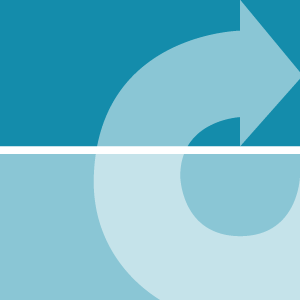 6-7th January 2015 – Julian Hodge BuildingTuesday 6th January 201512:00Buffet Lunch (Julian Hodge Foyer)12:4512:50Opening remarks Graham HutchingsSession 1 Chair Kenneth HarrisCu3In2 - when atomistic descriptions break downSven Lidin, Lund University13:45Identification of new functional materials – integration of computation and experimentMatthew Rosseinsky, University of Liverpool14:40Coffee and PostersSession 2 Chair Michael Bowker15:10Georgeite: A rare gem for catalysisPaul Smith, CCI15:35Acetylene hydrochlorination using gold-containing nanoparticlesCatherine Davies, CCI16:05Compositional analysis in an aberration corrected STEM – a powerful tool for advancing catalysis scienceChris Kiely, Lehigh University17:00-18:00Posters with refreshmentsWednesday 7th January 20158:45Session 3 Chair Philip DaviesCatalysis Research at BASF: In Search of Innovation Solutions for a Sustainable FutureSaeed Alerasool, BASF9:4010:05New perspectives on metal-support interactions in Pt/titania catalystsSara Vieitez Calo, CCIThe interaction of Hydroxymethylfurfural with metal nanoparticles: A DFT studyLiam Thomas, CCI10:30Coffee and PostersSession 4 Chair Stanislaw Golunski10:5011:1511:4012:3514:00Green methanol synthesis from the reductive cleavage of glycerol Gemma Brett, CCIScalable synthesis of Lewis acidic zeolites for sustainable, liquid phase catalytic transformations Ceri Hammond, CCIProbing liquid and gas phase catalytic reaction mechanisms using in-situ spectroscopy and scattering techniquesChristopher Hardacre, Queens UniversityLunch and PostersConference closes